информация о конкурсе : https://novo-sibirsk.ru/news/231327/, http://nsknews.info/materials/podelki-risunki-i-stikhi-pro-voynu-zhdut-ot-shkolnikov-na-konkurse-istorii/ Официальный сайт города
Новосибирска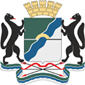 22.10.2019 09:56 За окном –7°C  Мэр НовосибирскаМэрияО НовосибирсументыОткрытые данныеГлавнаяО НовосибирскеНовостиОБЪЯВЛЕНИЕ: Принимаются заявки на конкурс «Великая Отечественная война. Память и благодарность»21 октября 2019Стартовал прием заявок на участие во всероссийском историческом, литературно-художественном конкурсе «Великая Отечественная война. Память и благодарность».Конкурс организуют «Музей мировой мемориальной культуры», Новосибирская региональная общественная организация «Общество исторической, гражданской и военной памяти» при участии Новосибирской областной общественной организации ветеранов «Дети войны» и поддержке правительства Новосибирской области, мэрии города Новосибирска.Конкурс направлен на развитие патриотического воспитания, приобщение школьников, детей и подростков, а также членов их семей к изучению истории страны, духовное развитие юного поколения, формирование нравственных ценностей, чувства гордости за защитников Отечества.К участию приглашаются школьники или коллективы школ, лицеев, гимназий, колледжей, детских домов, творческие группы и коллективы детей дворцов творчества в следующих возрастных категориях:— «начальная» — 1-4 классы;— «средняя» — 5-8 классы;— «старшая» — 9-11 классы.Кроме того, в конкурсе могут принять участие дети или группа детей с инвалидностью, а также взрослые (старше 18 лет) в категории «команды»: смешанный возрастной состав не более пяти человек. Допускаются учителя и работники учреждений культуры.Участники конкурса могут выбрать не более двух номинаций: «Я гляжу на фотокарточку», «Семейная реликвия», «Мне письма рассказали...», «Судьба семьи в истории страны», «Что я знаю о Великой Отечественной войне», «Мои стихи о войне, победе и славе», «Мои рисунки о войне, победе и славе», «Дети войны», «Пример патриотического воспитания молодежи», «Лучший класс (школа) по военно-патриотическому воспитанию детей», «Наставник».Принимаются письменные и художественные работы конкурсантов: авторские стихотворения, проза, рисунки, поделки.Конкурс проводится в два этапа:I этап — заочный (отборочный) проводится с 1 октября 2019 года по 20 марта 2020 года, по итогам которого авторам (по 10-ти финалистам в каждой из номинаций) и руководителям высылают приглашения для участия во втором этапе.II этап — очный (финальный) проводится в мае 2020 года на территории «Музея мировой мемориальной культуры». В ходе финального этапа проходит публичная защита номинированных проектов.По окончании работы экспертная комиссия определит 10 лауреатов в каждой номинации.Координаторы конкурса: Владимир Леонов (председатель оргкомитета), +7-913-954-21-32, Дмитрий Евсиков, +7-953-868-88-03, +7-913-708-59-97.Подробную информацию о конкурсе можно получить по телефону 8 (383) 363-03-29 или прочитать на сайте www.memorial54.ru.Изменено